Business Card Order FormBusiness Card DetailsFlat: 3" x 2.5"Stock: 100# Cougar Opaque White Cover Double sidedExample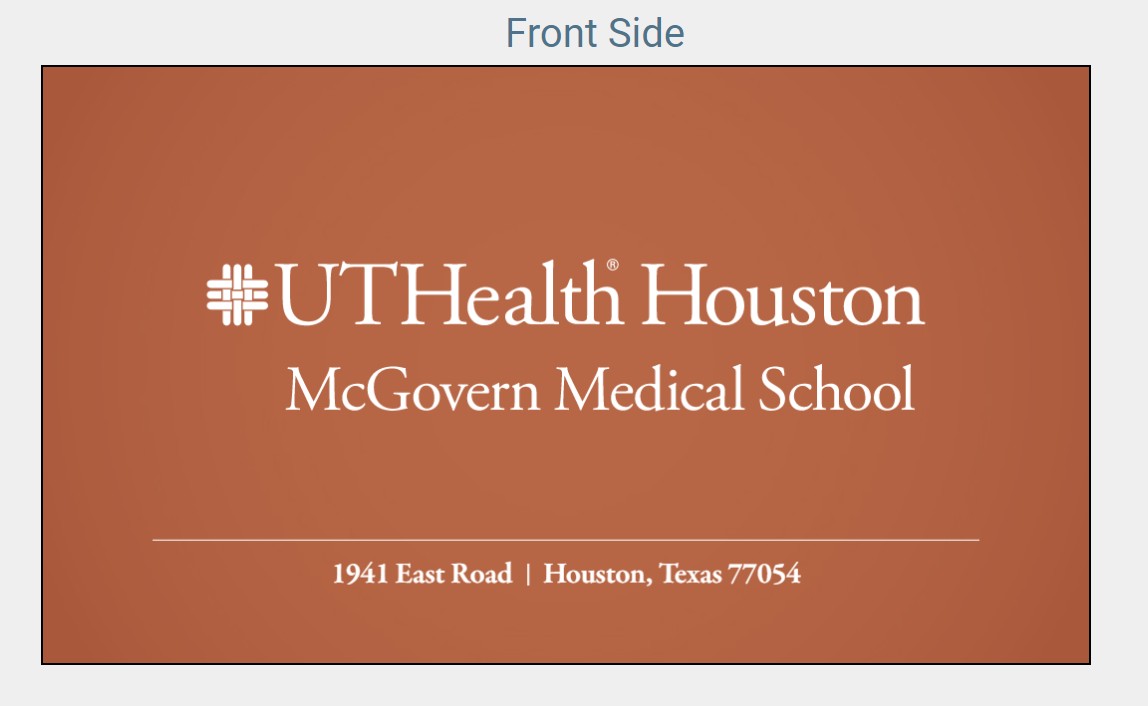 Order Details:Instructions: Please complete all fields. Please note that the highlighted fields are required to complete your order.Front Side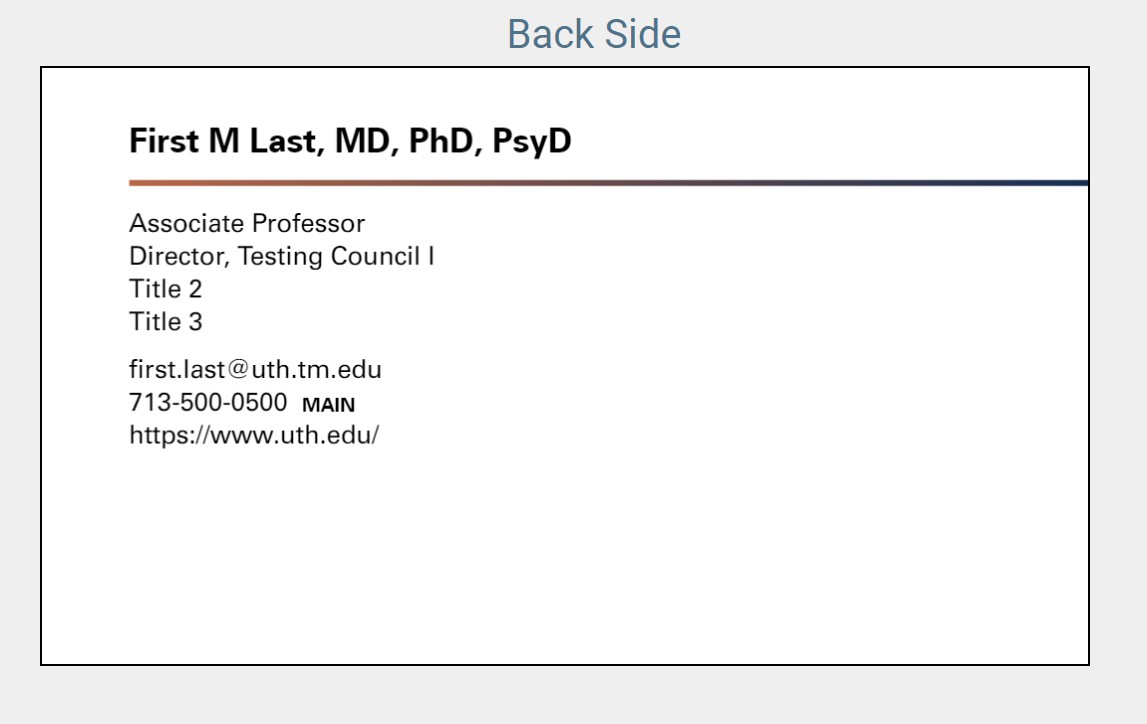 1941 East Road	6431 Fannin StreetHouston, TX 77054	Houston, TX 77030Back SidePrimary Title:Middle Initial:	Title 1:Title 2:Credentials:	Title 3:Direct phone number: Cell phone number:Secondary Title:Title Line:250	500	1000